INTERNATIONAL ELECTROTECHNICAL COMMISSION (IEC) SYSTEM FOR CERTIFICATION TO STANDARDS RELATING TO EQUIPMENT FOR USE IN EXPLOSIVE ATMOSPHERES (IECEx SYSTEM)Title: ExTAG/535A/CD Draft ExTAG Decision Sheet - Undercut of internal 	metric threads in Ex d enclosure.Circulated to: ExTAG – IECEx Testing and Assessment GroupINTRODUCTIONThis document, ExTAG/535A/CD Draft Decision Sheet - Undercut of internal metric threads in Ex d enclosure has been prepared by CQST, CN. And replaces the previous version ExTAG/535/CD as this revised version now includes an additional Figure 2.ExTAG/535A/CD has been prepared for a 6 weeks circulation comment period, with preliminary discussion to be held during the ExTAG Cannes, France, Meeting.Please submit comments using the comments table, a separate document by –2018 10 22Christine KaneJulien GauthierJulien GauthierExTAG SecretaryCOLLECTION OF IECEx / ExTAG DECISIONSBackground:IEC60079-1 Clause 13.1 indicates that: internal metric threads with a tolerance class of c6H or better according to ISO 965-1 and ISO 965-3, and any chamfer or undercut is limited to a maximum depth of 2 mm from the external wall surface: In the following figure, explosion-proof product integrated special cable entry, the thread length and the threads engaged are in line with the standard requirements, but only applicable to this product, the relevant cable clamping test, sealing performance and mechanical strength test were done on enclosure.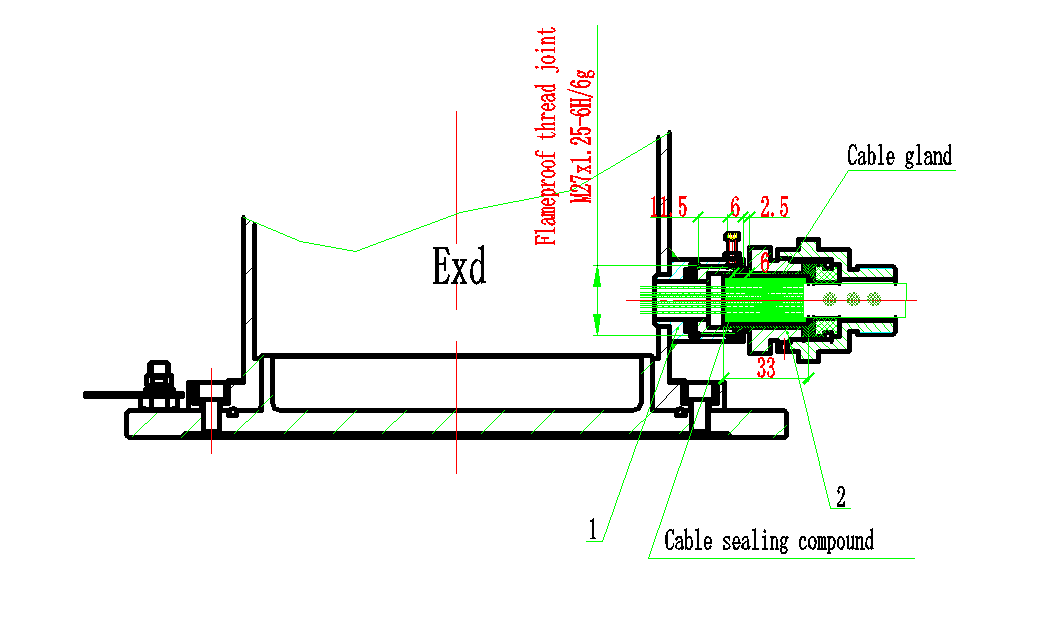 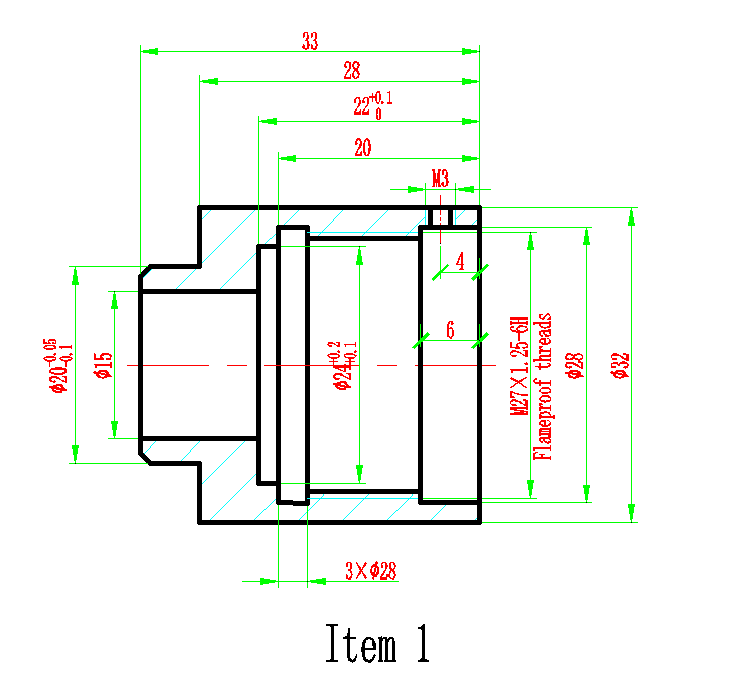 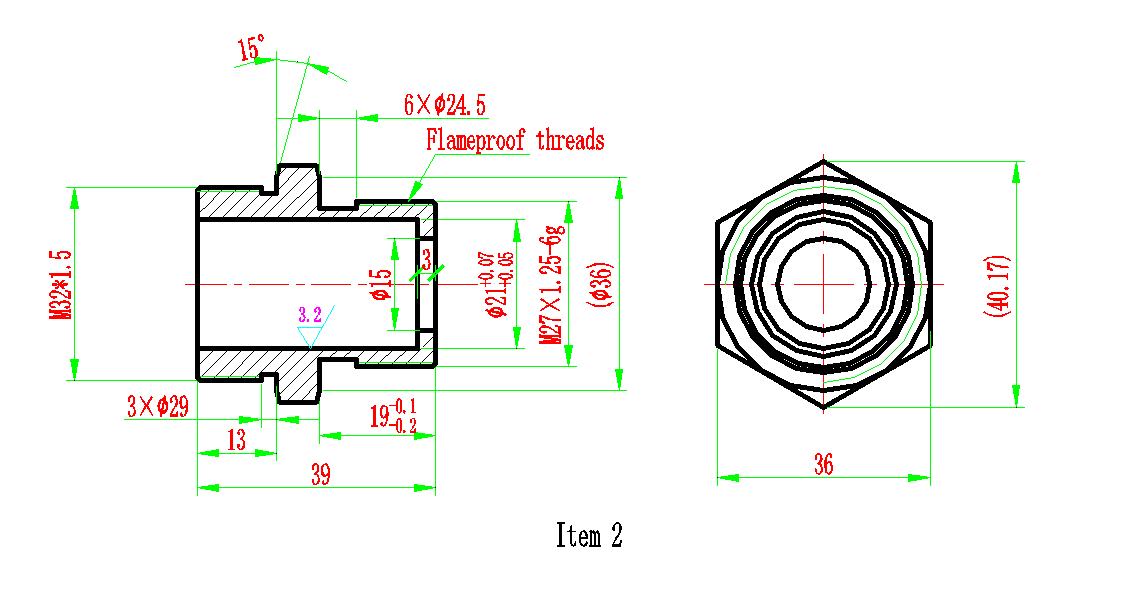 The metric threads of  item 1 (M27X1.25-6H) is 6mm at the deepest distance from the outer wall surface, and the item 2 metric thread (M27X1.25-6g) is also 6mm.  The engaged length and threads engaged fulfill the requirement.QUESTION: Is this structure acceptable, since this kind of cable entry is non-replaceable and the certification body can add “X” condition for it’s safe use? ANSWER:  For this kind of special cable gland, if we make it an “X” condition to indicate it’s non-replaceable, we can accept it.Address:IECEx Secretariat Level  NSW 2000Web: www.iecex.comExTAG SecretaryMr Julien GauthierLCIE S.A.33 Avenue du General Leclerc92260 Fontenay-aux-RosesFRANCE  Tel: +33 1 40 95 55 26Fax: +33 1 40 95 89 37Email : julien.gauthier@fr.bureauveritas.comStandard: IEC 60079-1: 2014(Ed 7)Clauses: 13.1Subject: Undercut of internal metric threads in Ex d enclosureStatus of document: DraftKey words: Cable entrythreadsundercutDate: September 2018Originator of proposal: CQST